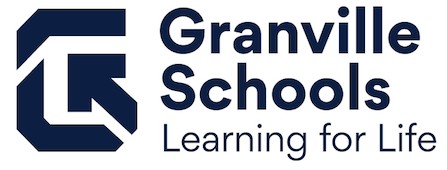 GRANVILLE EXEMPTED VILLAGE SCHOOL DISTRICTBOARD OF EDUCATIONMarch 18, 20196:30 pmAGENDA	Call to OrderPledge of AllegiancePresident’s WelcomeRoll CallMr. Ginise____ Mr. Miller ___ _Dr. Cornman _____Ms. Deeds ____ Mr. Wolf_____5.	Commendations	OHSAA State Wrestling Team Participants:   Two Granville High School wrestlers are being honored for qualifying for the state wrestling tournament.  	Honorees:  Douglas Terry and Keegan VanMeter; Coaches Kyle Bergeron and Jonathan Mikkelsen.	OHSAA State Swim Team Participants:   Granville High School swim team members are being honored for qualifying for the state swim meet.   	Honorees:  Brennah White, Alessandro Crema, Cole McDermott, Peter Leithauser, Julian Rodgers, Bryson Hauenstein.; Coaches Tyler and Hillary Paulsen.  “You Make A Difference” Award Winner:   Pam Bice, GMS English Language Teacher, is being honored for her selection as the 2018 “You Make A Difference” award winner sponsored by Coughlin Automotive Group.  She was nominated by Grace Wolf.  6.	Staff ReportPI Budget Presentation – Tonya SherburneFive Year Technology Plan – Glenn WelkerBoard Policy Update including Naming Rights and Prevention Policies (First Reading) – Jeff BrownPay to Participate – Mike Sobul7.	Public Comments	This meeting is a meeting of the Board of Education in public for the purpose of conducting the School District’s business and is not to be considered a public community meeting.  There is a time for public participation during the meeting as indicated in the agenda.  	See Board Policy No. 0169.1 – Public Participation at Board Meetings.8.	Board DiscussionPay to Participate9.           Executive Session	Motion:	To consider the employment of a public employee or official.  Mr. Ginise____ Mr. Miller ___ _Dr. Cornman _____Ms. Deeds ____ Mr. Wolf______10.	Action Agenda10.01	Administrator Contract		The Board recommends:	Motion:	Approval for employment of   ______________as Treasurer of Granville Schools for a period of three years and one month effective June 1, 2019 through July 31, 2022 under the terms of the contract documents as signed and presented to this Board.Mr. Ginise____ Mr. Miller ___ _Dr. Cornman _____Ms. Deeds ____ Mr. Wolf______10.02	Fiscal Advisor Contract		The Board recommends:	Motion:	Approval for employment of   ______________as a Fiscal Advisor for transition purposes for a period of one-month effective May 1, 2019 through May 31, 2019 under the terms of the contract documents as signed and presented to this Board.Mr. Ginise____ Mr. Miller ___ _Dr. Cornman _____Ms. Deeds ____ Mr. Wolf______10.03	Final Forms Contract		Superintendent recommends:	Motion:	Approval of the contract with Final Forms in the amount of $15,174.25 effective July 1, 2019 for the 2019-2020 school year.  Mr. Ginise____ Mr. Miller ___ _Dr. Cornman _____Ms. Deeds ____ Mr. Wolf____10.04	Approval of Joint Statement	Superintendent recommends:                          	 Motion:	Approval of the Licking County BCAC and ESC Governing Board Joint Statement dated February 28, 2019.  Mr. Ginise____ Mr. Miller ___ _Dr. Cornman _____Ms. Deeds ____ Mr. Wolf____10.05	Approval of Job Description	Superintendent recommends:                          	 Motion:	Approval of the Educational Aide job description effective the 2019-2020 school year. (Attachment) Mr. Ginise____ Mr. Miller ___ _Dr. Cornman _____Ms. Deeds ____ Mr. Wolf____10.06	Public, Private Partnership Resolution	Superintendent recommends:                          	 Motion:	Approval of the Public, Private Partnership Resolution.  Mr. Ginise____ Mr. Miller ___ _Dr. Cornman _____Ms. Deeds ____ Mr. Wolf____11.	Consent Agenda11.01	Approval of Routine Business by Consent	The Superintendent recommends the acceptance of the following consent items.A.	Adoption of Minutes:Adopt the minutes of the Regular Meeting of the Board of Education held on Monday, February 11, 2019, as well as the minutes of the Special Board Meetings held February 20, 2019, February 21, 2019, March 6, 2019 and March 11, 2019. (Attachments)B.	Acceptance of Donations/Grants:A donation of $800.00 to GHS Drama from The Malischenko Family Charitable Fund.  A donation to GHS Teacher Jim Reding to use for the Organic Garden from Charles and Cynthia Dilbone from The Indoor Farmer’s Market.  A donation to Granville Elementary School from Tableau Software Incorporated.  A donation of $1,500.00 to GMS ROX Program from the Granville Kiwanis Foundation.  C.	Employment:		1.	Supplemental Contracts for the 2018-2019 School YearSuperintendent recommends employment of the following supplemental contract(s) pending verification of all licensure requirements and BCII/FBI criminal records check.		Group 4					Name		Asst. Boys Lacrosse (.50)			Jaden Durham		Asst. Boys Lacrosse (.50)			Robert Compton		Asst. Boys Lacrosse (.50)			Nate Miller		Asst. Boys Lacrosse (.50)			Andrew Schoepf			Asst. HS Baseball (.90)				Garrett Vernau	2.	Rescind Reduction in ForceSuperintendent recommends:  Erica Mackley, GIS Fifth Grade Teacher, effective August 15, 2019 for the 2019-2020 school year.  3.   Certified Staff Contracts for the 2019-2020 School YearSuperintendent recommends employment of the following certified contract(s) pending verification of all licensure requirements and BCII/FBI criminal records check.	Mandy Knowlton, GES Second Grade Teacher, effective August 15, 2019 for the 2019-2020 school year.  4.    Substitute Teachers/Aide/Secretary Contracts for the 2018-2019            School Year Superintendent recommends employment of the following substitute contract(s) pending verification of all licensure requirements and BCI/FBI criminal records checks.  Amanda Westmoreland, retroactive to February 19, 2019.Lynne Kishler, retroactive to February 28, 2019. McKenzie Snyder, retroactive to March 5, 2019.5.   StipendSuperintendent submits:Evan McCullough, stipend for website management at $29.89 per hour for up to 147.2 hours (maximum of $4,400) retroactive to February 14, 2019 for the remainder of the 2018-2019 school year.   6.   Leaves of AbsenceSuperintendent submits:Lisa Fitch, EMIS Coordinator, unpaid days of absence April 22, May 24, and June 24, 2019.Melinda Van Wey, Educational Aide assigned to a bus, unpaid days February 27, 2019 (1/2 day), and February 28, 2019 (full day).    Jeffrey Knott, Bus Driver, unpaid days April 16-18, 2019. Dawn Parisi, ELL Teacher, intermittent leave of absence March 5, 2019 through March 4, 2020.   7.   ResignationsSuperintendent submits:Haley Bathiany, GIS Fifth Grade Math/Science Teacher, effective the end of the 2018-2019 school year.  Evan McCullough, Applications Coordinator, effective May 17, 2019.  Jennifer Adkins, College and Career Coordinator at Granville Christian Academy, effective the end of the 2018-2019 school year.  8.   RetirementsSuperintendent submits:Renee Runyan, GHS Mathematics Teacher, effective May 31, 2019.  Gayle Burris, GIS Principal, effective December 31, 2019.  9.   Field TripsSuperintendent submits:GHS Student trip through EF Tours to Italy and Sicily, June, 2020.  Mr. Ginise____ Mr. Miller ___ _Dr. Cornman _____Ms. Deeds ____ Mr. Wolf____End of Consent Agenda										12.	Finances12.01	Financial Statements		Treasurer recommends:	Motion:	Approval of the February, 2019 financial report. Mr. Ginise____ Mr. Miller ___ _Dr. Cornman _____Ms. Deeds ____ Mr. Wolf____12.02	Resolution Authorizing Transfer	Treasurer recommends:	 Motion:    		Approval of the resolution authorizing the transfer of monies from the bond retirement fund to a specific permanent improvement fund.  Mr. Ginise______ Mr. Miller______ Dr. Cornman _______Ms. Deeds _______ Mr. Wolf ______12.03	Revised Appropriation Resolution for 2018-2019	Treasurer recommends:	 Motion:    		Approval to adopt the revised Appropriation Resolution during the fiscal year and ending June 30, 2019. 	Mr. Ginise______ Mr. Miller______ Dr. Cornman _______Ms. Deeds _______ Mr. Wolf ______13.	Adjournment		Motion:	To adjourn.Mr. Ginise____ Mr. Miller ___ _Dr. Cornman _____Ms. Deeds ____ Mr. Wolf____Public Participation at Board MeetingsThe Board of Education recognizes the value to school governance of public comment on educational issues and the importance of allowing members of the public to express themselves on school matters of community interest. In order to permit the fair and orderly expression of such comment, the Board shall provide a period for public participation at every regular meeting of the Board and shall publish rules to govern such participation in Board meetings. The presiding officer of each Board meeting at which public participation is permitted shall administer the rules of the Board for its conduct. The presiding officer shall be guided by the following rules:A.	Public participation shall be permitted as indicated on the agenda.B.	Anyone having a legitimate interest in the actions of the Board may participate during 	the public portion of a meeting.C.	Participants must be recognized by the presiding officer and will be requested to preface their comments by an announcement of their name, address, and group affiliation, if and when appropriate.D.	Each statement made by a participant shall be limited to approximately three (3) minutes duration.  E.	All statements shall be directed to the presiding officer; no person may address or 	question Board members individually.F.	Tape or video recordings are permitted, providing the person operating the recorder has received approval from the Superintendent prior to the Board meeting and agrees to the placement of the equipment and to abide by the following conditions: 1) no obstructions are created between the Board and the audience; 2) no interviews are conducted in the meeting room while the Board is in session; 3) no commentary, adjustment of equipment, or positioning of operators is made that would distract either the Board or members of the audience while the Board is in session.G.	The presiding officer may 1) interrupt, warn, or terminate a participant’s statement when the statement is too lengthy, personally directed, abusive, obscene, or irrelevant; 2) request any individual to leave the meeting when that person does not observe reasonable decorum; 3) request the assistance of law enforcement officers in the removal of a disorderly person when that person’s conduct interferes with the orderly progress of the meeting; 4) call for a recess or an adjournment to another time when the lack of public decorum so interferes with the orderly conduct of the meeting as to warrant such action. H.	The portion of the meeting during which the participation of the public is invited shall be 	limited to approximately thirty (30) minutes at the beginning of the meeting early in the 	agenda.  From Granville Exempted Village Schools ByLaws and Policies No. 0169.1